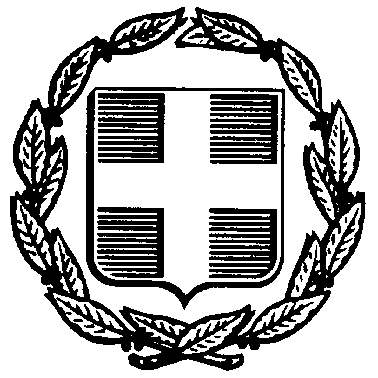 ΕΛΛΗΝΙΚΗ ΔΗΜΟΚΡΑΤΙΑΥΠΟΥΡΓΕΙΟ ΠΑΙΔΕΙΑΣ ΔΙΑ ΒΙΟΥ ΜΑΘΗΣΗΣ  & ΘΡΗΣΚΕΥΜΑΤΩΝ ΠΕΡΙΦΕΡΕΙΑΚΗ Δ/ΝΣΗ Α/ΘΜΙΑΣ & Β/ΘΜΙΑΣ ΔΥΤ. ΜΑΚΕΔΟΝΙΑΣ Δ/ΝΣΗ Β/ΘΜΙΑΣ Ν. ΚΟΖΑΝΗΣΓΥΜΝΑΣΙΟ ΑΝΑΤΟΛΙΚΟΥΤΗΛ: 2463031093ΕΥΧΑΡΙΣΤΗΡΙΑ ΕΠΙΣΤΟΛΗ ΤΟΥ ΓΥΜΝΑΣΙΟΥ ΑΝΑΤΟΛΙΚΟΥ ΠΤΟΛΕΜΑΙΔΑΣΜε την παρούσα επιστολή εκφράζουμε τις θερμές ευχαριστίες μας σε όλους όσοι βοήθησαν με οποιοδήποτε τρόπο στην υποδοχή των εταιρικών σχολείων του Γυμνασίου Ανατολικού Πτολεμαΐδας στο πλαίσιο του Ευρωπαϊκού προγράμματος Comenius «L’Europe: une image aux mille visages» που υλοποιούμε. Καταρχάς, ευχαριστούμε θερμά όλους τους μαθητές του σχολείου μας που ήταν παρόντες σε όλες τις δράσεις και βοήθησαν με κέφι και καλή διάθεση. Ήταν γι΄αυτούς κυρίως, μια διαφορετική και σίγουρα πολύτιμη μαθησιακή εμπειρία. Τις οικογένειες που φιλοξένησαν τους μαθητές (σε Ανατολικό, Μεσόβουνο, Κομνηνά, Καρυοχώρι και Άγιο Χριστόφορο).Τους συναδέλφους που συμμετείχαν και δραστηριοποιήθηκαν με ενθουσιασμό (μάλιστα άνοιξαν τις τάξεις τους σε μια πολυπολιτισμική, εναλλακτική διδασκαλία)Τους γονείς όλων των μαθητών που ενεπλάκησαν με διάφορους τρόπους στο πρόγραμμα (προετοιμασία μπουφέ, πάρτυ, κεράσματα, φαγητά, καφέδες κτλ)Τη Δήμαρχο Πτολεμαΐδας κ. Βρυζίδου Παρασκευή για την έμπρακτη συμπαράστασή της στο πρόγραμμά μας, καθώς και τον κ. Ασπράγγαθο Ιωάννη, Αντιδήμαρχο Παιδείας και Εκπαιδευτικών Θεμάτων.Τον κ. Κυριακίδη Γεώργιο, Πρόεδρο της Τοπικής Κοινότητας.Το Παλαιοντολογικό-Αρχαιολογικό Μουσείο Πτολεμαΐδας που μας παραχώρησε την αίθουσα εκδηλώσεων για τη γιορτή υποδοχής, καθώς και την υπεύθυνη του Μουσείου κ. Γκέκα Βαρβάρα για την ενδιαφέρουσα και κατατοπιστική ξενάγηση που μας προσέφερε στους χώρους του Μουσείου.Το Γενικό Προξενείο Γαλλίας στη Θεσσαλονίκη και το Γενικό Πρόξενο κ. Christophe Le Rigoleur, ο οποίος ανταποκρίθηκε αμέσως στην πρόσκληση που του απευθύναμε και έστειλε ως εκπροσώπους του Προξενείου και του Γαλλικού Ινστιτούτου τους κκ Patrick Jouin (Δ/ντή του Γαλλικού Σχολείου Θεσσαλονίκης και Αν. Δ/ντή του Γαλλικού Ινστιτούτου) και Pierre Bergeot (Γενικό Γραμματέα του Προξενείου και του Γαλλικού Ινστιτούτου).Τον Πολιτιστικό Σύλλογο Ανατολικού «Η Ανατολή» και την πρόεδρο κ. Μπακάλη Ευγενία για τα χορευτικά συγκροτήματα που έδωσαν μια παραδοσιακή και τοπική νότα στην εκδήλωσή μας.Τον Πολιτιστικό Σύλλογο Κομνηνών και την πρόεδρο κ. Τσιλφίδου Μαρία για τη συμμετοχή τους στην εκδήλωση και την παρουσίαση των «Μωμόγερων» που συνεπήρε τους προσκεκλημένους μας.Τους κκ Τεληγιαννίδη Νικόλαο και Τεληγιαννίδη Απόστολο, γονείς μαθητών του σχολείου μας, οι οποίοι φιλοξενούσαν μαθητές του προγράμματος και μας πρόσφεραν το δείπνο υποδοχής την Κυριακή 09/06/2014 στα Κομνηνά ΠτολεμαΐδαςΤον κ. Σαχανίδη Χρήστο, Προϊστάμενο στο Λιγνιτικό Κέντρο Πτολεμαΐδας, ο οποίος μας έκανε μια άκρως κατατοπιστική ξενάγηση στους χώρους των ορυχείων στα γαλλικά. Την κ. Τσίγκου Κασσιανή, την ξεναγό μας στη Βεργίνα, η οποία μας ταξίδεψε στα χρόνια της Μακεδονικής Δυναστείας με ένα συναρπαστικό τρόπο που μας έμεινε αξέχαστος.Το Γαλλικό Ινστιτούτο Θεσσαλονίκης και την κ. Οικονόμου Ιωάννα για το διαφημιστικό υλικό προώθησης της γαλλικής γλώσσας που μας παρείχε.Το Λαογραφικό Μουσείο Κοζάνης και τον υπεύθυνο κ. Ντάγκα Ευάγγελο.Τη χριστιανική αδελφότητα Πτολεμαΐδας «Χριστιανική Ελπίς» και ιδιαίτερα τις συναδέλφισσες κκ Βασιλείου Ελένη, Δ/ντρια του 5ου Γυμνασίου Πτολεμαΐδας, Χατζή Χαριτίνη Θεολόγο του σχολείου μας και Χουρπουλιάδη Ελένη Φιλόλογο, για την πολύ θερμή υποδοχή που μας επιφύλαξαν.Τον κ. Τσομπάνο Δημήτριο που φιλοτέχνησε με υπομονή και μεράκι τους εσωτερικούς χώρους του σχολείου και κάλυψε φωτογραφικά την εκδήλωση. Το Οινοποιείο «Οι δύο φίλοι» στη Σιάτιστα που μας πρόσφερε τοπικά κρασιά.Τον κ. Σιάσιο Δημήτριο, φιλόλογο, ο οποίος στη Σιάτιστα μας ξενάγησε με ιδιαίτερα ζεστό τρόπο στο αρχοντικό Δόλγηρα.Τον κ. Δαλαμάρα Δ., ο οποίος στη Νάουσα μας ξενάγησε στα γαλλικά στους χώρους του οινοποιείου.Όλο το προσωπικό του ξενοδοχείου «Κωστής» στην Πτολεμαΐδα, που προσέφερε μια άριστη, ελληνική φιλοξενία στους εταίρους μας.Σας ευχαριστούμε όλους από καρδιάς! Η συμβολή σας στην επιτυχία του προγράμματος ήταν καθοριστική! Un très grand merci du fond de cœur à tous!!!Ο Δ/ντής                                                Η συντονίστρια ComeniusΧ. Πράπας                                            Αθ. Βαρσαμίδου ΠΕ05